РФДУМА ЗАПАДНОДВИНСКОГО МУНИЦИПАЛЬНОГО ОКРУГАТВЕРСКОЙ ОБЛАСТИРЕШЕНИЕот 11.06.2021 г.                             г. Западная Двина               	      № 91«Об установлении норматива стоимости одного квадратного метра общей площади жильядля расчета размера социальной выплаты на приобретение (строительство) жилья для молодых семей на территории Западнодвинского муниципального округана 2022 год»      В соответствии с постановлением Правительства Тверской области от 04.09.2020 № 399-пп «О средней рыночной стоимости одного квадратного метра общей площади жилого помещения в муниципальных районах, муниципальных и городских округах Тверской области», п. 17 и п. 19 Порядка предоставления молодым семьям социальных выплат на приобретение (строительство) жилья в Тверской области, утвержденном постановлением Правительства Тверской области от 07.04.2021 № 195-пп «О государственной программе Тверской области «Молодежь Верхневолжья» на 2021-2026 годы», Дума Западнодвинского муниципального округа РЕШИЛА:Установить на территории Западнодвинского муниципального округа на 2022 год норматив стоимости  одного квадратного метра общей площади жилья для расчета размера социальной выплаты на приобретение (строительство) жилья для молодых семей в рамках подпрограммы «Содействие в решении социально - экономических проблем молодых семей и формирование ценностей семейной культуры в молодежной среде» государственной программы Тверской области «Молодежь Верхневолжья» на 2021- 2026 годы», ведомственной целевой программы «Оказание государственной поддержки гражданам в обеспечении жильем оплате жилищно - коммунальных услуг» государственной программы РФ «Обеспечение доступным и комфортным жильем и коммунальными услугами граждан Российской Федерации» в размере 23 000 рублей.Настоящее Решение вступает в силу со дня его опубликования.Настоящее Решение подлежит официальному опубликованию в районной газете «Авангард» и размещению на официальном сайте администрации Западнодвинского района в сети «Интернет».    Председатель Думы     Западнодвинского муниципального округа  	                               С.Е. Широкова 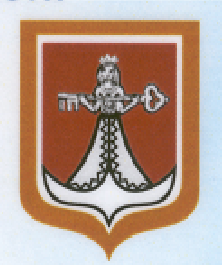 